Коучинг «Педагог новой формации и успешное обучение»
Цель: формирование представлений у педагогов способов развития личности в условиях реализации новых подходов к образованиюЗадачи:- рассмотреть понятия профессионального и педагогического мастерства учителя - сформулировать идеи,  способствующие   развитию  личности педагога в  условиях реализации новых подходов к образованиюПодготовила: заместитель директора по УВР, учитель информатики Комелькова В. В. Ход занятияХод занятияХод занятияЭтапы проведения коуч сесииВремяДействия коуча и  участников коучингаРесурсыПриветствие6 минДля создания доверительной атмосферы, положительного настроя на дальнейший ход коучинг занятия и развития ассоциативного творческого мышления у участников коуч использует видео «Притча о ручейке» Объединение в  группы3 минКоуч предлагает участникам коучинг - занятия выбрать из букв слова «успех» любую букву и разделить их на группы согласно выбранным буквам, а затем просит участников объяснить понятие слова успех.Мозговой штурм3 мин«Именно педагог является основной фигурой при реализации на практике основных нововведений в школе. Как реализует педагог нововведения. Что он делает в школе, чтобы достичь результатов»Проблема: Что нужно для развития личности педагога в условиях реализации новых подходов?Составление кластера10 минКоуч дает участникам коучинг-занятия задание – составить кластер на тему «Модель успешного педагога»«Педагог новой формации». Оказывать содействие в выполнении данного задания, затем после составления кластера презентовать другим участникам коучинг- занятия.Ассоциации3 минКоуч предлагает участникам коучинг просмотреть короткое видео. Какие возгникают ассоциации?Обсуждение в группах7 минДля раскрытия темы занятия коуч знакомит с принципами успешного обученияКлюч «Что если»: постановка вопроса «Что если» и фиксирование мыслей в графическом органайзере. Графические органайзеры – это все, что каким-то образом помогает организовать информацию на листе бумаги (или экране компьютера), чтобы улучшить ее запоминание, усвоение, анализ или применение. Или, изъясняясь языком определений – инструменты визуальной коммуникации, которые используют наглядные средства выражения содержания. Они играют все большую роль в процессе организованного обучения и могут быть с успехом использованы в самообразовании. Затем презентовать и оценить друг друга в виде смайликов. Самый простой графический органайзер – это лист бумаги, поделенный пополам. В него вписываются мысли «за» и «против» какого-либо действия  или задумки.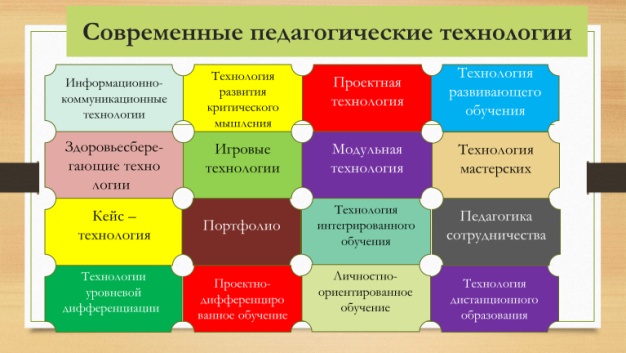 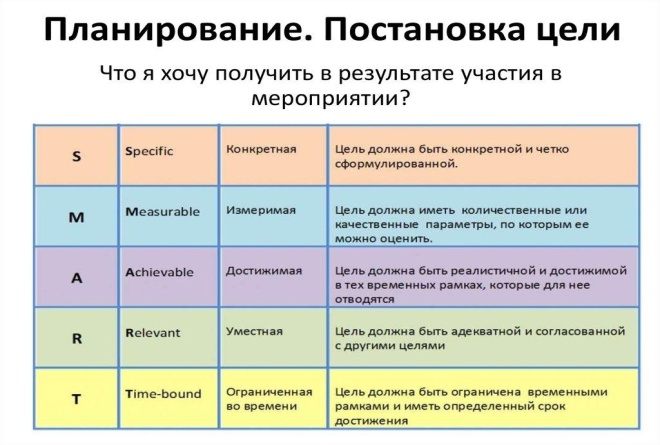 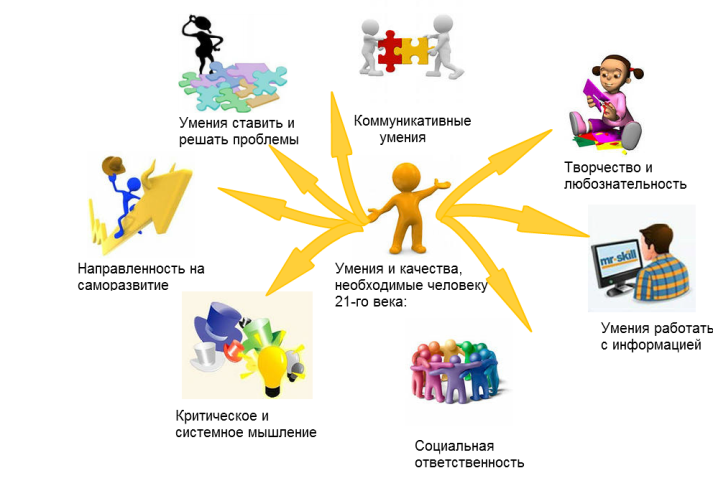 «Свободный микрофон»5 минКластер «Психолог. Тренер. Консультант. Коуч»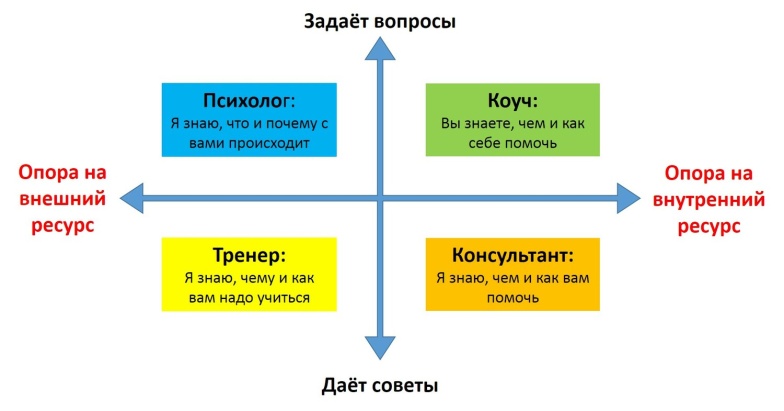 Осмысление.Практическое задание5 минЗадание первой группе1.Перед вами  характеристика личности  учителя. Подчеркните способы преподавания по традиционной системе(1 группа) и  характеристику  учителя нового формата из этого же списка. Практическая работа (разрезать и наклеить на постер поотдельности)Создает условия для приобретения детьми жизненного опыта.Основное внимание учитель отводит трансляции готового учебного содержания.
Более всего при подготовке к урокам учитель озабочен поиском наиболее эффективных вариантов изложения нового материала и сопровождающей рассказ наглядности.Владеет основными инструментами пользователя компьютера, мультимедийными информационными источниками, инструментами коммуникации (Интернет, электронная почта), ИКТ – средствами (интерактивная доска, системы управления учебным процессом, цифровое и мультимедийное учебное оборудование).  Преподнесение учащимся информации, определенной рамками программы, практически всегда происходит в форме монолога учителя.Инициирует пробные действия учащихся, консультирует, корректирует их действия,ищет способы включить в работу каждого ученика.Педагог идет в класс с готовым знанием, он пытается включить ученика в свою деятельность, подчинить своему режиму.Силы учителя уходят на преодоление нежелания детей учиться.Учитель демонстрирует универсальные предметные способы действий.  Задание для работы в группе2 группа – какие требования предъявляет современная система образования к учителю нового поколения. (обсудить, записать)Подведение этогов коучинга7 минКоуч подводит итог коучинга путем одного из методов критического мышления «5+5+1»:написать 5 предложении о сегодняшнем коучинг занятиисократиь до 5 слов, до 1 словасократить до 1 слова